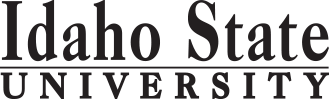 Revised: 2.13.2017Course Subject and TitleCr. Min. Grade*GE, UU or UM**Sem. OfferedPrerequisiteCo RequisiteSemester OneSemester OneSemester OneSemester OneSemester OneSemester OneSemester OneGE Objective 1: ENGL 1101 English Composition3C-GEF,S,SuAppropriate placement scoreGE Objective 33GEGE Objective 4: LANG (of choice) 11014GEGE Objective 6 and HIST Cat I: HIST 1101 OR HIST 1102 3GEF,SFree Electives2                                                                                            Total15Semester TwoSemester TwoSemester TwoSemester TwoSemester TwoSemester TwoSemester TwoGE Objective 1: ENGL 1102 Critical Reading and Writing3C-GEF,S,SuENGL 1101 or equivalentLANG (of choice) 11024LANG 1101GE Objective 4 (Humanities or Fine Arts)3GEGE Objective 53GEFree Electives2                                                                                            Total15Semester ThreeSemester ThreeSemester ThreeSemester ThreeSemester ThreeSemester ThreeSemester ThreeGE Objective 2: COMM 1101 Principles of Speech3GEF,S,SuGE Objective 63GEGE Objective 8 and HIST Cat II: HIST 2291 The Historian’s Craft3GEF, SHIST Category I: World Regions3Free Electives3                                                                                             Total15Semester FourGE Objective 93GEGE Objective 5 (with lab)4GEHIST Category I: World Regions3Free Electives5                                                                                             Total15Semester FiveHIST Category IV Upper Division US6UMFree Electives9                                                                                              Total15Semester SixCategory V Upper Division World, Comp, Non-US6UMCategory VI Major Electives6UMFree Electives3                                                                                              Total15Semester SevenCategory VI Major Electives3UMCategory II Research: HIST 4491 Seminar3UMFree Electives9                                                                                              Total                                        15Semester EightUpper Division Free Electives12UUFree Electives3                                                                                              Total                                              15*GE=General Education Objective, UU=Upper Division University, UM= Upper Division Major**See Course Schedule section of Course Policies page in the e-catalog (or input F, S, Su, etc.)*GE=General Education Objective, UU=Upper Division University, UM= Upper Division Major**See Course Schedule section of Course Policies page in the e-catalog (or input F, S, Su, etc.)*GE=General Education Objective, UU=Upper Division University, UM= Upper Division Major**See Course Schedule section of Course Policies page in the e-catalog (or input F, S, Su, etc.)*GE=General Education Objective, UU=Upper Division University, UM= Upper Division Major**See Course Schedule section of Course Policies page in the e-catalog (or input F, S, Su, etc.)*GE=General Education Objective, UU=Upper Division University, UM= Upper Division Major**See Course Schedule section of Course Policies page in the e-catalog (or input F, S, Su, etc.)*GE=General Education Objective, UU=Upper Division University, UM= Upper Division Major**See Course Schedule section of Course Policies page in the e-catalog (or input F, S, Su, etc.)*GE=General Education Objective, UU=Upper Division University, UM= Upper Division Major**See Course Schedule section of Course Policies page in the e-catalog (or input F, S, Su, etc.)2017-2018 Major Requirements2017-2018 Major RequirementsCR2017-2018 GENERAL EDUCATION OBJECTIVESSatisfy Objectives 1,2,3,4,5,6 (7 or 8) and 92017-2018 GENERAL EDUCATION OBJECTIVESSatisfy Objectives 1,2,3,4,5,6 (7 or 8) and 92017-2018 GENERAL EDUCATION OBJECTIVESSatisfy Objectives 1,2,3,4,5,6 (7 or 8) and 92017-2018 GENERAL EDUCATION OBJECTIVESSatisfy Objectives 1,2,3,4,5,6 (7 or 8) and 92017-2018 GENERAL EDUCATION OBJECTIVESSatisfy Objectives 1,2,3,4,5,6 (7 or 8) and 92017-2018 GENERAL EDUCATION OBJECTIVESSatisfy Objectives 1,2,3,4,5,6 (7 or 8) and 936  cr. minMAJOR REQUIREMENTS 36 credits from 6 categoriesMAJOR REQUIREMENTS 36 credits from 6 categories341. Written English  (6 cr. min)                                ENGL 11011. Written English  (6 cr. min)                                ENGL 11011. Written English  (6 cr. min)                                ENGL 11011. Written English  (6 cr. min)                                ENGL 11011. Written English  (6 cr. min)                                ENGL 11011. Written English  (6 cr. min)                                ENGL 11013Category I World Regions (9 cr. required less 3 in GE)Category I World Regions (9 cr. required less 3 in GE)6                                                                                    ENGL 1102                                                                                    ENGL 1102                                                                                    ENGL 1102                                                                                    ENGL 1102                                                                                    ENGL 1102                                                                                    ENGL 11023HIST 1101 Fdn Europe      HIST 1102 Modern Europe (3 cr. in GE [either])HIST 1101 Fdn Europe      HIST 1102 Modern Europe (3 cr. in GE [either])HIST 1101 Fdn Europe      HIST 1102 Modern Europe (3 cr. in GE [either])2. Spoken English   (3 cr. min)                               COMM 11012. Spoken English   (3 cr. min)                               COMM 11012. Spoken English   (3 cr. min)                               COMM 11012. Spoken English   (3 cr. min)                               COMM 11012. Spoken English   (3 cr. min)                               COMM 11012. Spoken English   (3 cr. min)                               COMM 11013HIST 1120 Global History Since 1500 HIST 1120 Global History Since 1500 HIST 1120 Global History Since 1500 3. Mathematics      (3 cr. min)                           3. Mathematics      (3 cr. min)                           3. Mathematics      (3 cr. min)                           3. Mathematics      (3 cr. min)                           3. Mathematics      (3 cr. min)                           3. Mathematics      (3 cr. min)                           HIST 2221 Ancient World                                 HIST 2241 World ReligionsHIST 2221 Ancient World                                 HIST 2241 World ReligionsHIST 2221 Ancient World                                 HIST 2241 World Religions4. Humanities, Fine Arts, Foreign Lang.    (2 courses; 2 categories; 6 cr. min)4. Humanities, Fine Arts, Foreign Lang.    (2 courses; 2 categories; 6 cr. min)4. Humanities, Fine Arts, Foreign Lang.    (2 courses; 2 categories; 6 cr. min)4. Humanities, Fine Arts, Foreign Lang.    (2 courses; 2 categories; 6 cr. min)4. Humanities, Fine Arts, Foreign Lang.    (2 courses; 2 categories; 6 cr. min)4. Humanities, Fine Arts, Foreign Lang.    (2 courses; 2 categories; 6 cr. min)4. Humanities, Fine Arts, Foreign Lang.    (2 courses; 2 categories; 6 cr. min)HIST 2251 Latin America                                  HIST 2252 East Asian History             HIST 2251 Latin America                                  HIST 2252 East Asian History             HIST 2251 Latin America                                  HIST 2252 East Asian History             LANG 1101LANG 1101LANG 1101LANG 1101LANG 1101LANG 11014HIST 2254 Middle Eastern History     HIST 2255 African History & CultureHIST 2254 Middle Eastern History     HIST 2255 African History & CultureHIST 2254 Middle Eastern History     HIST 2255 African History & Culture5. Natural Sciences         (2 lectures-different course prefixes, 1 lab; 7 cr. min)5. Natural Sciences         (2 lectures-different course prefixes, 1 lab; 7 cr. min)5. Natural Sciences         (2 lectures-different course prefixes, 1 lab; 7 cr. min)5. Natural Sciences         (2 lectures-different course prefixes, 1 lab; 7 cr. min)5. Natural Sciences         (2 lectures-different course prefixes, 1 lab; 7 cr. min)5. Natural Sciences         (2 lectures-different course prefixes, 1 lab; 7 cr. min)5. Natural Sciences         (2 lectures-different course prefixes, 1 lab; 7 cr. min)Category II Research Skills    (6 credits required less 3 in GE) Category II Research Skills    (6 credits required less 3 in GE) 3HIST 2291 The Historian’s Craft                                 (3 cr. counted in GE 8)HIST 2291 The Historian’s Craft                                 (3 cr. counted in GE 8)HIST 2291 The Historian’s Craft                                 (3 cr. counted in GE 8)HIST 4491 SeminarHIST 4491 Seminar3Category III Course for Teachers (designed for education majors)Category III Course for Teachers (designed for education majors)Category III Course for Teachers (designed for education majors)6. Behavioral and Social Science        (2 courses-different prefixes; 6 cr. min)6. Behavioral and Social Science        (2 courses-different prefixes; 6 cr. min)6. Behavioral and Social Science        (2 courses-different prefixes; 6 cr. min)6. Behavioral and Social Science        (2 courses-different prefixes; 6 cr. min)6. Behavioral and Social Science        (2 courses-different prefixes; 6 cr. min)6. Behavioral and Social Science        (2 courses-different prefixes; 6 cr. min)6. Behavioral and Social Science        (2 courses-different prefixes; 6 cr. min)HIST 4418 United States History for Teachers (may be a Cat IV selection)HIST 4418 United States History for Teachers (may be a Cat IV selection)HIST 4418 United States History for Teachers (may be a Cat IV selection)HIST 1101 or HIST 1102HIST 1101 or HIST 1102HIST 1101 or HIST 1102HIST 1101 or HIST 1102HIST 1101 or HIST 1102HIST 1101 or HIST 11023Category IV Upper Division US History (select two classes)Category IV Upper Division US History (select two classes)6HIST 3307 Early N. America                     HIST 3308 Industrialization &Reform in USHIST 3309Modern United States                               HIST 4420 Topics in U.S. HistoryHIST 4421 Federal Indian Relations                           HIST 4423  Idaho History                HIST 4425 Women in the North American West    HIST 4465 US Political History   HIST 4427 North American West                    HIST 4432 U.S. Environmental HistoryHIST 3307 Early N. America                     HIST 3308 Industrialization &Reform in USHIST 3309Modern United States                               HIST 4420 Topics in U.S. HistoryHIST 4421 Federal Indian Relations                           HIST 4423  Idaho History                HIST 4425 Women in the North American West    HIST 4465 US Political History   HIST 4427 North American West                    HIST 4432 U.S. Environmental HistoryHIST 3307 Early N. America                     HIST 3308 Industrialization &Reform in USHIST 3309Modern United States                               HIST 4420 Topics in U.S. HistoryHIST 4421 Federal Indian Relations                           HIST 4423  Idaho History                HIST 4425 Women in the North American West    HIST 4465 US Political History   HIST 4427 North American West                    HIST 4432 U.S. Environmental HistoryOne Course from EITHER Objective 7 OR  8                    (1course;  3 cr. min)One Course from EITHER Objective 7 OR  8                    (1course;  3 cr. min)One Course from EITHER Objective 7 OR  8                    (1course;  3 cr. min)One Course from EITHER Objective 7 OR  8                    (1course;  3 cr. min)One Course from EITHER Objective 7 OR  8                    (1course;  3 cr. min)One Course from EITHER Objective 7 OR  8                    (1course;  3 cr. min)One Course from EITHER Objective 7 OR  8                    (1course;  3 cr. min)HIST 3307 Early N. America                     HIST 3308 Industrialization &Reform in USHIST 3309Modern United States                               HIST 4420 Topics in U.S. HistoryHIST 4421 Federal Indian Relations                           HIST 4423  Idaho History                HIST 4425 Women in the North American West    HIST 4465 US Political History   HIST 4427 North American West                    HIST 4432 U.S. Environmental HistoryHIST 3307 Early N. America                     HIST 3308 Industrialization &Reform in USHIST 3309Modern United States                               HIST 4420 Topics in U.S. HistoryHIST 4421 Federal Indian Relations                           HIST 4423  Idaho History                HIST 4425 Women in the North American West    HIST 4465 US Political History   HIST 4427 North American West                    HIST 4432 U.S. Environmental HistoryHIST 3307 Early N. America                     HIST 3308 Industrialization &Reform in USHIST 3309Modern United States                               HIST 4420 Topics in U.S. HistoryHIST 4421 Federal Indian Relations                           HIST 4423  Idaho History                HIST 4425 Women in the North American West    HIST 4465 US Political History   HIST 4427 North American West                    HIST 4432 U.S. Environmental History7. Critical Thinking7. Critical Thinking7. Critical Thinking7. Critical Thinking7. Critical Thinking7. Critical Thinking         3HIST 3307 Early N. America                     HIST 3308 Industrialization &Reform in USHIST 3309Modern United States                               HIST 4420 Topics in U.S. HistoryHIST 4421 Federal Indian Relations                           HIST 4423  Idaho History                HIST 4425 Women in the North American West    HIST 4465 US Political History   HIST 4427 North American West                    HIST 4432 U.S. Environmental HistoryHIST 3307 Early N. America                     HIST 3308 Industrialization &Reform in USHIST 3309Modern United States                               HIST 4420 Topics in U.S. HistoryHIST 4421 Federal Indian Relations                           HIST 4423  Idaho History                HIST 4425 Women in the North American West    HIST 4465 US Political History   HIST 4427 North American West                    HIST 4432 U.S. Environmental HistoryHIST 3307 Early N. America                     HIST 3308 Industrialization &Reform in USHIST 3309Modern United States                               HIST 4420 Topics in U.S. HistoryHIST 4421 Federal Indian Relations                           HIST 4423  Idaho History                HIST 4425 Women in the North American West    HIST 4465 US Political History   HIST 4427 North American West                    HIST 4432 U.S. Environmental History8. Information Literacy         HIST 22918. Information Literacy         HIST 22918. Information Literacy         HIST 22918. Information Literacy         HIST 22918. Information Literacy         HIST 22918. Information Literacy         HIST 2291         3HIST 3307 Early N. America                     HIST 3308 Industrialization &Reform in USHIST 3309Modern United States                               HIST 4420 Topics in U.S. HistoryHIST 4421 Federal Indian Relations                           HIST 4423  Idaho History                HIST 4425 Women in the North American West    HIST 4465 US Political History   HIST 4427 North American West                    HIST 4432 U.S. Environmental HistoryHIST 3307 Early N. America                     HIST 3308 Industrialization &Reform in USHIST 3309Modern United States                               HIST 4420 Topics in U.S. HistoryHIST 4421 Federal Indian Relations                           HIST 4423  Idaho History                HIST 4425 Women in the North American West    HIST 4465 US Political History   HIST 4427 North American West                    HIST 4432 U.S. Environmental HistoryHIST 3307 Early N. America                     HIST 3308 Industrialization &Reform in USHIST 3309Modern United States                               HIST 4420 Topics in U.S. HistoryHIST 4421 Federal Indian Relations                           HIST 4423  Idaho History                HIST 4425 Women in the North American West    HIST 4465 US Political History   HIST 4427 North American West                    HIST 4432 U.S. Environmental History9. Cultural Diversity                                                             (1 course;  3 cr. min)9. Cultural Diversity                                                             (1 course;  3 cr. min)9. Cultural Diversity                                                             (1 course;  3 cr. min)9. Cultural Diversity                                                             (1 course;  3 cr. min)9. Cultural Diversity                                                             (1 course;  3 cr. min)9. Cultural Diversity                                                             (1 course;  3 cr. min)9. Cultural Diversity                                                             (1 course;  3 cr. min)HIST 3307 Early N. America                     HIST 3308 Industrialization &Reform in USHIST 3309Modern United States                               HIST 4420 Topics in U.S. HistoryHIST 4421 Federal Indian Relations                           HIST 4423  Idaho History                HIST 4425 Women in the North American West    HIST 4465 US Political History   HIST 4427 North American West                    HIST 4432 U.S. Environmental HistoryHIST 3307 Early N. America                     HIST 3308 Industrialization &Reform in USHIST 3309Modern United States                               HIST 4420 Topics in U.S. HistoryHIST 4421 Federal Indian Relations                           HIST 4423  Idaho History                HIST 4425 Women in the North American West    HIST 4465 US Political History   HIST 4427 North American West                    HIST 4432 U.S. Environmental HistoryHIST 3307 Early N. America                     HIST 3308 Industrialization &Reform in USHIST 3309Modern United States                               HIST 4420 Topics in U.S. HistoryHIST 4421 Federal Indian Relations                           HIST 4423  Idaho History                HIST 4425 Women in the North American West    HIST 4465 US Political History   HIST 4427 North American West                    HIST 4432 U.S. Environmental HistoryCategory V Upper Division World, Comparative and Non-USHistory (Choose 6 credits)Category V Upper Division World, Comparative and Non-USHistory (Choose 6 credits)6General Education Elective to reach 36 cr. min.                        (if necessary)General Education Elective to reach 36 cr. min.                        (if necessary)General Education Elective to reach 36 cr. min.                        (if necessary)General Education Elective to reach 36 cr. min.                        (if necessary)General Education Elective to reach 36 cr. min.                        (if necessary)General Education Elective to reach 36 cr. min.                        (if necessary)General Education Elective to reach 36 cr. min.                        (if necessary)Category V Upper Division World, Comparative and Non-USHistory (Choose 6 credits)Category V Upper Division World, Comparative and Non-USHistory (Choose 6 credits)6HIST 3318  History of Christianity       HIST 3322 Religious Reformation & ConflictHIST 3323 Old Regime and French Revolution      HIST 3325Early Modern EuropeHIST 3326 Twentieth Century Europe                     HIST 3327 WW1 and Its Legacy                             HIST 3350 Spain in Early Modern World                HIST 3354 Modern Middle EastHIST 4429 Foreign Relations since 1900   HIST 4430  Global Environmental History          HIST 4431 Topics in Global HistoryHIST 4435 Colonial Frontiers                              HIST 4437 Families in Former TimesHIST 4438 Women in Pre-Industrial Europe   HIST 4439 Women in World HistoryHIST 4443 Topics in European History         HIST 4445 Modern Ireland    HIST 4446 Topics in Ancient History and CultureHIST 4448 Topics in Medieval History and Culture                     HIST 4451 Topics in Latin American H & CHIST 4452 Topics in Asian H & C
HIST 4454 Topics in Middle East H & CHIST 4474 Islam in the Modern WorldHIST 4478 Imperialism and ProgressivismHIST 3318  History of Christianity       HIST 3322 Religious Reformation & ConflictHIST 3323 Old Regime and French Revolution      HIST 3325Early Modern EuropeHIST 3326 Twentieth Century Europe                     HIST 3327 WW1 and Its Legacy                             HIST 3350 Spain in Early Modern World                HIST 3354 Modern Middle EastHIST 4429 Foreign Relations since 1900   HIST 4430  Global Environmental History          HIST 4431 Topics in Global HistoryHIST 4435 Colonial Frontiers                              HIST 4437 Families in Former TimesHIST 4438 Women in Pre-Industrial Europe   HIST 4439 Women in World HistoryHIST 4443 Topics in European History         HIST 4445 Modern Ireland    HIST 4446 Topics in Ancient History and CultureHIST 4448 Topics in Medieval History and Culture                     HIST 4451 Topics in Latin American H & CHIST 4452 Topics in Asian H & C
HIST 4454 Topics in Middle East H & CHIST 4474 Islam in the Modern WorldHIST 4478 Imperialism and ProgressivismHIST 3318  History of Christianity       HIST 3322 Religious Reformation & ConflictHIST 3323 Old Regime and French Revolution      HIST 3325Early Modern EuropeHIST 3326 Twentieth Century Europe                     HIST 3327 WW1 and Its Legacy                             HIST 3350 Spain in Early Modern World                HIST 3354 Modern Middle EastHIST 4429 Foreign Relations since 1900   HIST 4430  Global Environmental History          HIST 4431 Topics in Global HistoryHIST 4435 Colonial Frontiers                              HIST 4437 Families in Former TimesHIST 4438 Women in Pre-Industrial Europe   HIST 4439 Women in World HistoryHIST 4443 Topics in European History         HIST 4445 Modern Ireland    HIST 4446 Topics in Ancient History and CultureHIST 4448 Topics in Medieval History and Culture                     HIST 4451 Topics in Latin American H & CHIST 4452 Topics in Asian H & C
HIST 4454 Topics in Middle East H & CHIST 4474 Islam in the Modern WorldHIST 4478 Imperialism and Progressivism                                                                                                  Total GE                                                                                                  Total GE                                                                                                  Total GE                                                                                                  Total GE                                                                                                  Total GE                                                                                                  Total GE38HIST 3318  History of Christianity       HIST 3322 Religious Reformation & ConflictHIST 3323 Old Regime and French Revolution      HIST 3325Early Modern EuropeHIST 3326 Twentieth Century Europe                     HIST 3327 WW1 and Its Legacy                             HIST 3350 Spain in Early Modern World                HIST 3354 Modern Middle EastHIST 4429 Foreign Relations since 1900   HIST 4430  Global Environmental History          HIST 4431 Topics in Global HistoryHIST 4435 Colonial Frontiers                              HIST 4437 Families in Former TimesHIST 4438 Women in Pre-Industrial Europe   HIST 4439 Women in World HistoryHIST 4443 Topics in European History         HIST 4445 Modern Ireland    HIST 4446 Topics in Ancient History and CultureHIST 4448 Topics in Medieval History and Culture                     HIST 4451 Topics in Latin American H & CHIST 4452 Topics in Asian H & C
HIST 4454 Topics in Middle East H & CHIST 4474 Islam in the Modern WorldHIST 4478 Imperialism and ProgressivismHIST 3318  History of Christianity       HIST 3322 Religious Reformation & ConflictHIST 3323 Old Regime and French Revolution      HIST 3325Early Modern EuropeHIST 3326 Twentieth Century Europe                     HIST 3327 WW1 and Its Legacy                             HIST 3350 Spain in Early Modern World                HIST 3354 Modern Middle EastHIST 4429 Foreign Relations since 1900   HIST 4430  Global Environmental History          HIST 4431 Topics in Global HistoryHIST 4435 Colonial Frontiers                              HIST 4437 Families in Former TimesHIST 4438 Women in Pre-Industrial Europe   HIST 4439 Women in World HistoryHIST 4443 Topics in European History         HIST 4445 Modern Ireland    HIST 4446 Topics in Ancient History and CultureHIST 4448 Topics in Medieval History and Culture                     HIST 4451 Topics in Latin American H & CHIST 4452 Topics in Asian H & C
HIST 4454 Topics in Middle East H & CHIST 4474 Islam in the Modern WorldHIST 4478 Imperialism and ProgressivismHIST 3318  History of Christianity       HIST 3322 Religious Reformation & ConflictHIST 3323 Old Regime and French Revolution      HIST 3325Early Modern EuropeHIST 3326 Twentieth Century Europe                     HIST 3327 WW1 and Its Legacy                             HIST 3350 Spain in Early Modern World                HIST 3354 Modern Middle EastHIST 4429 Foreign Relations since 1900   HIST 4430  Global Environmental History          HIST 4431 Topics in Global HistoryHIST 4435 Colonial Frontiers                              HIST 4437 Families in Former TimesHIST 4438 Women in Pre-Industrial Europe   HIST 4439 Women in World HistoryHIST 4443 Topics in European History         HIST 4445 Modern Ireland    HIST 4446 Topics in Ancient History and CultureHIST 4448 Topics in Medieval History and Culture                     HIST 4451 Topics in Latin American H & CHIST 4452 Topics in Asian H & C
HIST 4454 Topics in Middle East H & CHIST 4474 Islam in the Modern WorldHIST 4478 Imperialism and ProgressivismGE Objectives Courses: 2017-2018 General Education Requirements (PDF)GE Objectives Courses: 2017-2018 General Education Requirements (PDF)GE Objectives Courses: 2017-2018 General Education Requirements (PDF)GE Objectives Courses: 2017-2018 General Education Requirements (PDF)GE Objectives Courses: 2017-2018 General Education Requirements (PDF)GE Objectives Courses: 2017-2018 General Education Requirements (PDF)GE Objectives Courses: 2017-2018 General Education Requirements (PDF)HIST 3318  History of Christianity       HIST 3322 Religious Reformation & ConflictHIST 3323 Old Regime and French Revolution      HIST 3325Early Modern EuropeHIST 3326 Twentieth Century Europe                     HIST 3327 WW1 and Its Legacy                             HIST 3350 Spain in Early Modern World                HIST 3354 Modern Middle EastHIST 4429 Foreign Relations since 1900   HIST 4430  Global Environmental History          HIST 4431 Topics in Global HistoryHIST 4435 Colonial Frontiers                              HIST 4437 Families in Former TimesHIST 4438 Women in Pre-Industrial Europe   HIST 4439 Women in World HistoryHIST 4443 Topics in European History         HIST 4445 Modern Ireland    HIST 4446 Topics in Ancient History and CultureHIST 4448 Topics in Medieval History and Culture                     HIST 4451 Topics in Latin American H & CHIST 4452 Topics in Asian H & C
HIST 4454 Topics in Middle East H & CHIST 4474 Islam in the Modern WorldHIST 4478 Imperialism and ProgressivismHIST 3318  History of Christianity       HIST 3322 Religious Reformation & ConflictHIST 3323 Old Regime and French Revolution      HIST 3325Early Modern EuropeHIST 3326 Twentieth Century Europe                     HIST 3327 WW1 and Its Legacy                             HIST 3350 Spain in Early Modern World                HIST 3354 Modern Middle EastHIST 4429 Foreign Relations since 1900   HIST 4430  Global Environmental History          HIST 4431 Topics in Global HistoryHIST 4435 Colonial Frontiers                              HIST 4437 Families in Former TimesHIST 4438 Women in Pre-Industrial Europe   HIST 4439 Women in World HistoryHIST 4443 Topics in European History         HIST 4445 Modern Ireland    HIST 4446 Topics in Ancient History and CultureHIST 4448 Topics in Medieval History and Culture                     HIST 4451 Topics in Latin American H & CHIST 4452 Topics in Asian H & C
HIST 4454 Topics in Middle East H & CHIST 4474 Islam in the Modern WorldHIST 4478 Imperialism and ProgressivismHIST 3318  History of Christianity       HIST 3322 Religious Reformation & ConflictHIST 3323 Old Regime and French Revolution      HIST 3325Early Modern EuropeHIST 3326 Twentieth Century Europe                     HIST 3327 WW1 and Its Legacy                             HIST 3350 Spain in Early Modern World                HIST 3354 Modern Middle EastHIST 4429 Foreign Relations since 1900   HIST 4430  Global Environmental History          HIST 4431 Topics in Global HistoryHIST 4435 Colonial Frontiers                              HIST 4437 Families in Former TimesHIST 4438 Women in Pre-Industrial Europe   HIST 4439 Women in World HistoryHIST 4443 Topics in European History         HIST 4445 Modern Ireland    HIST 4446 Topics in Ancient History and CultureHIST 4448 Topics in Medieval History and Culture                     HIST 4451 Topics in Latin American H & CHIST 4452 Topics in Asian H & C
HIST 4454 Topics in Middle East H & CHIST 4474 Islam in the Modern WorldHIST 4478 Imperialism and ProgressivismHIST 3318  History of Christianity       HIST 3322 Religious Reformation & ConflictHIST 3323 Old Regime and French Revolution      HIST 3325Early Modern EuropeHIST 3326 Twentieth Century Europe                     HIST 3327 WW1 and Its Legacy                             HIST 3350 Spain in Early Modern World                HIST 3354 Modern Middle EastHIST 4429 Foreign Relations since 1900   HIST 4430  Global Environmental History          HIST 4431 Topics in Global HistoryHIST 4435 Colonial Frontiers                              HIST 4437 Families in Former TimesHIST 4438 Women in Pre-Industrial Europe   HIST 4439 Women in World HistoryHIST 4443 Topics in European History         HIST 4445 Modern Ireland    HIST 4446 Topics in Ancient History and CultureHIST 4448 Topics in Medieval History and Culture                     HIST 4451 Topics in Latin American H & CHIST 4452 Topics in Asian H & C
HIST 4454 Topics in Middle East H & CHIST 4474 Islam in the Modern WorldHIST 4478 Imperialism and ProgressivismHIST 3318  History of Christianity       HIST 3322 Religious Reformation & ConflictHIST 3323 Old Regime and French Revolution      HIST 3325Early Modern EuropeHIST 3326 Twentieth Century Europe                     HIST 3327 WW1 and Its Legacy                             HIST 3350 Spain in Early Modern World                HIST 3354 Modern Middle EastHIST 4429 Foreign Relations since 1900   HIST 4430  Global Environmental History          HIST 4431 Topics in Global HistoryHIST 4435 Colonial Frontiers                              HIST 4437 Families in Former TimesHIST 4438 Women in Pre-Industrial Europe   HIST 4439 Women in World HistoryHIST 4443 Topics in European History         HIST 4445 Modern Ireland    HIST 4446 Topics in Ancient History and CultureHIST 4448 Topics in Medieval History and Culture                     HIST 4451 Topics in Latin American H & CHIST 4452 Topics in Asian H & C
HIST 4454 Topics in Middle East H & CHIST 4474 Islam in the Modern WorldHIST 4478 Imperialism and ProgressivismHIST 3318  History of Christianity       HIST 3322 Religious Reformation & ConflictHIST 3323 Old Regime and French Revolution      HIST 3325Early Modern EuropeHIST 3326 Twentieth Century Europe                     HIST 3327 WW1 and Its Legacy                             HIST 3350 Spain in Early Modern World                HIST 3354 Modern Middle EastHIST 4429 Foreign Relations since 1900   HIST 4430  Global Environmental History          HIST 4431 Topics in Global HistoryHIST 4435 Colonial Frontiers                              HIST 4437 Families in Former TimesHIST 4438 Women in Pre-Industrial Europe   HIST 4439 Women in World HistoryHIST 4443 Topics in European History         HIST 4445 Modern Ireland    HIST 4446 Topics in Ancient History and CultureHIST 4448 Topics in Medieval History and Culture                     HIST 4451 Topics in Latin American H & CHIST 4452 Topics in Asian H & C
HIST 4454 Topics in Middle East H & CHIST 4474 Islam in the Modern WorldHIST 4478 Imperialism and ProgressivismMAP Credit SummaryMAP Credit SummaryMAP Credit SummaryMAP Credit SummaryMAP Credit SummaryCRCRHIST 3318  History of Christianity       HIST 3322 Religious Reformation & ConflictHIST 3323 Old Regime and French Revolution      HIST 3325Early Modern EuropeHIST 3326 Twentieth Century Europe                     HIST 3327 WW1 and Its Legacy                             HIST 3350 Spain in Early Modern World                HIST 3354 Modern Middle EastHIST 4429 Foreign Relations since 1900   HIST 4430  Global Environmental History          HIST 4431 Topics in Global HistoryHIST 4435 Colonial Frontiers                              HIST 4437 Families in Former TimesHIST 4438 Women in Pre-Industrial Europe   HIST 4439 Women in World HistoryHIST 4443 Topics in European History         HIST 4445 Modern Ireland    HIST 4446 Topics in Ancient History and CultureHIST 4448 Topics in Medieval History and Culture                     HIST 4451 Topics in Latin American H & CHIST 4452 Topics in Asian H & C
HIST 4454 Topics in Middle East H & CHIST 4474 Islam in the Modern WorldHIST 4478 Imperialism and ProgressivismHIST 3318  History of Christianity       HIST 3322 Religious Reformation & ConflictHIST 3323 Old Regime and French Revolution      HIST 3325Early Modern EuropeHIST 3326 Twentieth Century Europe                     HIST 3327 WW1 and Its Legacy                             HIST 3350 Spain in Early Modern World                HIST 3354 Modern Middle EastHIST 4429 Foreign Relations since 1900   HIST 4430  Global Environmental History          HIST 4431 Topics in Global HistoryHIST 4435 Colonial Frontiers                              HIST 4437 Families in Former TimesHIST 4438 Women in Pre-Industrial Europe   HIST 4439 Women in World HistoryHIST 4443 Topics in European History         HIST 4445 Modern Ireland    HIST 4446 Topics in Ancient History and CultureHIST 4448 Topics in Medieval History and Culture                     HIST 4451 Topics in Latin American H & CHIST 4452 Topics in Asian H & C
HIST 4454 Topics in Middle East H & CHIST 4474 Islam in the Modern WorldHIST 4478 Imperialism and ProgressivismHIST 3318  History of Christianity       HIST 3322 Religious Reformation & ConflictHIST 3323 Old Regime and French Revolution      HIST 3325Early Modern EuropeHIST 3326 Twentieth Century Europe                     HIST 3327 WW1 and Its Legacy                             HIST 3350 Spain in Early Modern World                HIST 3354 Modern Middle EastHIST 4429 Foreign Relations since 1900   HIST 4430  Global Environmental History          HIST 4431 Topics in Global HistoryHIST 4435 Colonial Frontiers                              HIST 4437 Families in Former TimesHIST 4438 Women in Pre-Industrial Europe   HIST 4439 Women in World HistoryHIST 4443 Topics in European History         HIST 4445 Modern Ireland    HIST 4446 Topics in Ancient History and CultureHIST 4448 Topics in Medieval History and Culture                     HIST 4451 Topics in Latin American H & CHIST 4452 Topics in Asian H & C
HIST 4454 Topics in Middle East H & CHIST 4474 Islam in the Modern WorldHIST 4478 Imperialism and ProgressivismMajor Major Major Major Major 3434HIST 3318  History of Christianity       HIST 3322 Religious Reformation & ConflictHIST 3323 Old Regime and French Revolution      HIST 3325Early Modern EuropeHIST 3326 Twentieth Century Europe                     HIST 3327 WW1 and Its Legacy                             HIST 3350 Spain in Early Modern World                HIST 3354 Modern Middle EastHIST 4429 Foreign Relations since 1900   HIST 4430  Global Environmental History          HIST 4431 Topics in Global HistoryHIST 4435 Colonial Frontiers                              HIST 4437 Families in Former TimesHIST 4438 Women in Pre-Industrial Europe   HIST 4439 Women in World HistoryHIST 4443 Topics in European History         HIST 4445 Modern Ireland    HIST 4446 Topics in Ancient History and CultureHIST 4448 Topics in Medieval History and Culture                     HIST 4451 Topics in Latin American H & CHIST 4452 Topics in Asian H & C
HIST 4454 Topics in Middle East H & CHIST 4474 Islam in the Modern WorldHIST 4478 Imperialism and ProgressivismHIST 3318  History of Christianity       HIST 3322 Religious Reformation & ConflictHIST 3323 Old Regime and French Revolution      HIST 3325Early Modern EuropeHIST 3326 Twentieth Century Europe                     HIST 3327 WW1 and Its Legacy                             HIST 3350 Spain in Early Modern World                HIST 3354 Modern Middle EastHIST 4429 Foreign Relations since 1900   HIST 4430  Global Environmental History          HIST 4431 Topics in Global HistoryHIST 4435 Colonial Frontiers                              HIST 4437 Families in Former TimesHIST 4438 Women in Pre-Industrial Europe   HIST 4439 Women in World HistoryHIST 4443 Topics in European History         HIST 4445 Modern Ireland    HIST 4446 Topics in Ancient History and CultureHIST 4448 Topics in Medieval History and Culture                     HIST 4451 Topics in Latin American H & CHIST 4452 Topics in Asian H & C
HIST 4454 Topics in Middle East H & CHIST 4474 Islam in the Modern WorldHIST 4478 Imperialism and ProgressivismHIST 3318  History of Christianity       HIST 3322 Religious Reformation & ConflictHIST 3323 Old Regime and French Revolution      HIST 3325Early Modern EuropeHIST 3326 Twentieth Century Europe                     HIST 3327 WW1 and Its Legacy                             HIST 3350 Spain in Early Modern World                HIST 3354 Modern Middle EastHIST 4429 Foreign Relations since 1900   HIST 4430  Global Environmental History          HIST 4431 Topics in Global HistoryHIST 4435 Colonial Frontiers                              HIST 4437 Families in Former TimesHIST 4438 Women in Pre-Industrial Europe   HIST 4439 Women in World HistoryHIST 4443 Topics in European History         HIST 4445 Modern Ireland    HIST 4446 Topics in Ancient History and CultureHIST 4448 Topics in Medieval History and Culture                     HIST 4451 Topics in Latin American H & CHIST 4452 Topics in Asian H & C
HIST 4454 Topics in Middle East H & CHIST 4474 Islam in the Modern WorldHIST 4478 Imperialism and ProgressivismGeneral Education General Education General Education General Education General Education 3838HIST 3318  History of Christianity       HIST 3322 Religious Reformation & ConflictHIST 3323 Old Regime and French Revolution      HIST 3325Early Modern EuropeHIST 3326 Twentieth Century Europe                     HIST 3327 WW1 and Its Legacy                             HIST 3350 Spain in Early Modern World                HIST 3354 Modern Middle EastHIST 4429 Foreign Relations since 1900   HIST 4430  Global Environmental History          HIST 4431 Topics in Global HistoryHIST 4435 Colonial Frontiers                              HIST 4437 Families in Former TimesHIST 4438 Women in Pre-Industrial Europe   HIST 4439 Women in World HistoryHIST 4443 Topics in European History         HIST 4445 Modern Ireland    HIST 4446 Topics in Ancient History and CultureHIST 4448 Topics in Medieval History and Culture                     HIST 4451 Topics in Latin American H & CHIST 4452 Topics in Asian H & C
HIST 4454 Topics in Middle East H & CHIST 4474 Islam in the Modern WorldHIST 4478 Imperialism and ProgressivismHIST 3318  History of Christianity       HIST 3322 Religious Reformation & ConflictHIST 3323 Old Regime and French Revolution      HIST 3325Early Modern EuropeHIST 3326 Twentieth Century Europe                     HIST 3327 WW1 and Its Legacy                             HIST 3350 Spain in Early Modern World                HIST 3354 Modern Middle EastHIST 4429 Foreign Relations since 1900   HIST 4430  Global Environmental History          HIST 4431 Topics in Global HistoryHIST 4435 Colonial Frontiers                              HIST 4437 Families in Former TimesHIST 4438 Women in Pre-Industrial Europe   HIST 4439 Women in World HistoryHIST 4443 Topics in European History         HIST 4445 Modern Ireland    HIST 4446 Topics in Ancient History and CultureHIST 4448 Topics in Medieval History and Culture                     HIST 4451 Topics in Latin American H & CHIST 4452 Topics in Asian H & C
HIST 4454 Topics in Middle East H & CHIST 4474 Islam in the Modern WorldHIST 4478 Imperialism and ProgressivismHIST 3318  History of Christianity       HIST 3322 Religious Reformation & ConflictHIST 3323 Old Regime and French Revolution      HIST 3325Early Modern EuropeHIST 3326 Twentieth Century Europe                     HIST 3327 WW1 and Its Legacy                             HIST 3350 Spain in Early Modern World                HIST 3354 Modern Middle EastHIST 4429 Foreign Relations since 1900   HIST 4430  Global Environmental History          HIST 4431 Topics in Global HistoryHIST 4435 Colonial Frontiers                              HIST 4437 Families in Former TimesHIST 4438 Women in Pre-Industrial Europe   HIST 4439 Women in World HistoryHIST 4443 Topics in European History         HIST 4445 Modern Ireland    HIST 4446 Topics in Ancient History and CultureHIST 4448 Topics in Medieval History and Culture                     HIST 4451 Topics in Latin American H & CHIST 4452 Topics in Asian H & C
HIST 4454 Topics in Middle East H & CHIST 4474 Islam in the Modern WorldHIST 4478 Imperialism and ProgressivismFree Electives to reach 120 creditsFree Electives to reach 120 creditsFree Electives to reach 120 creditsFree Electives to reach 120 creditsFree Electives to reach 120 credits4848HIST 3318  History of Christianity       HIST 3322 Religious Reformation & ConflictHIST 3323 Old Regime and French Revolution      HIST 3325Early Modern EuropeHIST 3326 Twentieth Century Europe                     HIST 3327 WW1 and Its Legacy                             HIST 3350 Spain in Early Modern World                HIST 3354 Modern Middle EastHIST 4429 Foreign Relations since 1900   HIST 4430  Global Environmental History          HIST 4431 Topics in Global HistoryHIST 4435 Colonial Frontiers                              HIST 4437 Families in Former TimesHIST 4438 Women in Pre-Industrial Europe   HIST 4439 Women in World HistoryHIST 4443 Topics in European History         HIST 4445 Modern Ireland    HIST 4446 Topics in Ancient History and CultureHIST 4448 Topics in Medieval History and Culture                     HIST 4451 Topics in Latin American H & CHIST 4452 Topics in Asian H & C
HIST 4454 Topics in Middle East H & CHIST 4474 Islam in the Modern WorldHIST 4478 Imperialism and ProgressivismHIST 3318  History of Christianity       HIST 3322 Religious Reformation & ConflictHIST 3323 Old Regime and French Revolution      HIST 3325Early Modern EuropeHIST 3326 Twentieth Century Europe                     HIST 3327 WW1 and Its Legacy                             HIST 3350 Spain in Early Modern World                HIST 3354 Modern Middle EastHIST 4429 Foreign Relations since 1900   HIST 4430  Global Environmental History          HIST 4431 Topics in Global HistoryHIST 4435 Colonial Frontiers                              HIST 4437 Families in Former TimesHIST 4438 Women in Pre-Industrial Europe   HIST 4439 Women in World HistoryHIST 4443 Topics in European History         HIST 4445 Modern Ireland    HIST 4446 Topics in Ancient History and CultureHIST 4448 Topics in Medieval History and Culture                     HIST 4451 Topics in Latin American H & CHIST 4452 Topics in Asian H & C
HIST 4454 Topics in Middle East H & CHIST 4474 Islam in the Modern WorldHIST 4478 Imperialism and ProgressivismHIST 3318  History of Christianity       HIST 3322 Religious Reformation & ConflictHIST 3323 Old Regime and French Revolution      HIST 3325Early Modern EuropeHIST 3326 Twentieth Century Europe                     HIST 3327 WW1 and Its Legacy                             HIST 3350 Spain in Early Modern World                HIST 3354 Modern Middle EastHIST 4429 Foreign Relations since 1900   HIST 4430  Global Environmental History          HIST 4431 Topics in Global HistoryHIST 4435 Colonial Frontiers                              HIST 4437 Families in Former TimesHIST 4438 Women in Pre-Industrial Europe   HIST 4439 Women in World HistoryHIST 4443 Topics in European History         HIST 4445 Modern Ireland    HIST 4446 Topics in Ancient History and CultureHIST 4448 Topics in Medieval History and Culture                     HIST 4451 Topics in Latin American H & CHIST 4452 Topics in Asian H & C
HIST 4454 Topics in Middle East H & CHIST 4474 Islam in the Modern WorldHIST 4478 Imperialism and Progressivism                                                                                     TOTAL                                                                                     TOTAL                                                                                     TOTAL                                                                                     TOTAL                                                                                     TOTAL120120HIST 3318  History of Christianity       HIST 3322 Religious Reformation & ConflictHIST 3323 Old Regime and French Revolution      HIST 3325Early Modern EuropeHIST 3326 Twentieth Century Europe                     HIST 3327 WW1 and Its Legacy                             HIST 3350 Spain in Early Modern World                HIST 3354 Modern Middle EastHIST 4429 Foreign Relations since 1900   HIST 4430  Global Environmental History          HIST 4431 Topics in Global HistoryHIST 4435 Colonial Frontiers                              HIST 4437 Families in Former TimesHIST 4438 Women in Pre-Industrial Europe   HIST 4439 Women in World HistoryHIST 4443 Topics in European History         HIST 4445 Modern Ireland    HIST 4446 Topics in Ancient History and CultureHIST 4448 Topics in Medieval History and Culture                     HIST 4451 Topics in Latin American H & CHIST 4452 Topics in Asian H & C
HIST 4454 Topics in Middle East H & CHIST 4474 Islam in the Modern WorldHIST 4478 Imperialism and ProgressivismHIST 3318  History of Christianity       HIST 3322 Religious Reformation & ConflictHIST 3323 Old Regime and French Revolution      HIST 3325Early Modern EuropeHIST 3326 Twentieth Century Europe                     HIST 3327 WW1 and Its Legacy                             HIST 3350 Spain in Early Modern World                HIST 3354 Modern Middle EastHIST 4429 Foreign Relations since 1900   HIST 4430  Global Environmental History          HIST 4431 Topics in Global HistoryHIST 4435 Colonial Frontiers                              HIST 4437 Families in Former TimesHIST 4438 Women in Pre-Industrial Europe   HIST 4439 Women in World HistoryHIST 4443 Topics in European History         HIST 4445 Modern Ireland    HIST 4446 Topics in Ancient History and CultureHIST 4448 Topics in Medieval History and Culture                     HIST 4451 Topics in Latin American H & CHIST 4452 Topics in Asian H & C
HIST 4454 Topics in Middle East H & CHIST 4474 Islam in the Modern WorldHIST 4478 Imperialism and ProgressivismHIST 3318  History of Christianity       HIST 3322 Religious Reformation & ConflictHIST 3323 Old Regime and French Revolution      HIST 3325Early Modern EuropeHIST 3326 Twentieth Century Europe                     HIST 3327 WW1 and Its Legacy                             HIST 3350 Spain in Early Modern World                HIST 3354 Modern Middle EastHIST 4429 Foreign Relations since 1900   HIST 4430  Global Environmental History          HIST 4431 Topics in Global HistoryHIST 4435 Colonial Frontiers                              HIST 4437 Families in Former TimesHIST 4438 Women in Pre-Industrial Europe   HIST 4439 Women in World HistoryHIST 4443 Topics in European History         HIST 4445 Modern Ireland    HIST 4446 Topics in Ancient History and CultureHIST 4448 Topics in Medieval History and Culture                     HIST 4451 Topics in Latin American H & CHIST 4452 Topics in Asian H & C
HIST 4454 Topics in Middle East H & CHIST 4474 Islam in the Modern WorldHIST 4478 Imperialism and ProgressivismCategory VI Major Electives (choose 9 cr. from Cat 3, 4, 5, or 6)Category VI Major Electives (choose 9 cr. from Cat 3, 4, 5, or 6)9HIST 3337 Arch & Hist. So. Idaho                         HIST 3355 Slavery in HistoryHIST 3364 Public History Internship                    HIST 3376 Foodways in HistoryHIST 4405 Problems in History              HIST/MUSE 4411  Intro to Museum StudiesHIST 4461 Independent Study US                  HIST 4462  Independent Study EuropeHIST 4463 Ind. Study World Regions             HIST 4471 Historical Geography of IDHIST 4479 Disease, Medicine, and Society          HIST 4486 History Field SeminarHIST 4490(&L) Cartography History & DesignANTH 4410 Intro Cultural Resources Mgt.    GEOL 4403 & 4403L Prin. GIS and LabHIST 3337 Arch & Hist. So. Idaho                         HIST 3355 Slavery in HistoryHIST 3364 Public History Internship                    HIST 3376 Foodways in HistoryHIST 4405 Problems in History              HIST/MUSE 4411  Intro to Museum StudiesHIST 4461 Independent Study US                  HIST 4462  Independent Study EuropeHIST 4463 Ind. Study World Regions             HIST 4471 Historical Geography of IDHIST 4479 Disease, Medicine, and Society          HIST 4486 History Field SeminarHIST 4490(&L) Cartography History & DesignANTH 4410 Intro Cultural Resources Mgt.    GEOL 4403 & 4403L Prin. GIS and LabHIST 3337 Arch & Hist. So. Idaho                         HIST 3355 Slavery in HistoryHIST 3364 Public History Internship                    HIST 3376 Foodways in HistoryHIST 4405 Problems in History              HIST/MUSE 4411  Intro to Museum StudiesHIST 4461 Independent Study US                  HIST 4462  Independent Study EuropeHIST 4463 Ind. Study World Regions             HIST 4471 Historical Geography of IDHIST 4479 Disease, Medicine, and Society          HIST 4486 History Field SeminarHIST 4490(&L) Cartography History & DesignANTH 4410 Intro Cultural Resources Mgt.    GEOL 4403 & 4403L Prin. GIS and LabGraduation Requirement Minimum Credit ChecklistGraduation Requirement Minimum Credit ChecklistGraduation Requirement Minimum Credit ChecklistConfirmedConfirmedConfirmedConfirmedHIST 3337 Arch & Hist. So. Idaho                         HIST 3355 Slavery in HistoryHIST 3364 Public History Internship                    HIST 3376 Foodways in HistoryHIST 4405 Problems in History              HIST/MUSE 4411  Intro to Museum StudiesHIST 4461 Independent Study US                  HIST 4462  Independent Study EuropeHIST 4463 Ind. Study World Regions             HIST 4471 Historical Geography of IDHIST 4479 Disease, Medicine, and Society          HIST 4486 History Field SeminarHIST 4490(&L) Cartography History & DesignANTH 4410 Intro Cultural Resources Mgt.    GEOL 4403 & 4403L Prin. GIS and LabHIST 3337 Arch & Hist. So. Idaho                         HIST 3355 Slavery in HistoryHIST 3364 Public History Internship                    HIST 3376 Foodways in HistoryHIST 4405 Problems in History              HIST/MUSE 4411  Intro to Museum StudiesHIST 4461 Independent Study US                  HIST 4462  Independent Study EuropeHIST 4463 Ind. Study World Regions             HIST 4471 Historical Geography of IDHIST 4479 Disease, Medicine, and Society          HIST 4486 History Field SeminarHIST 4490(&L) Cartography History & DesignANTH 4410 Intro Cultural Resources Mgt.    GEOL 4403 & 4403L Prin. GIS and LabHIST 3337 Arch & Hist. So. Idaho                         HIST 3355 Slavery in HistoryHIST 3364 Public History Internship                    HIST 3376 Foodways in HistoryHIST 4405 Problems in History              HIST/MUSE 4411  Intro to Museum StudiesHIST 4461 Independent Study US                  HIST 4462  Independent Study EuropeHIST 4463 Ind. Study World Regions             HIST 4471 Historical Geography of IDHIST 4479 Disease, Medicine, and Society          HIST 4486 History Field SeminarHIST 4490(&L) Cartography History & DesignANTH 4410 Intro Cultural Resources Mgt.    GEOL 4403 & 4403L Prin. GIS and LabMinimum 36 cr. General Education Objectives (15 cr. AAS)Minimum 36 cr. General Education Objectives (15 cr. AAS)Minimum 36 cr. General Education Objectives (15 cr. AAS)XXXXHIST 3337 Arch & Hist. So. Idaho                         HIST 3355 Slavery in HistoryHIST 3364 Public History Internship                    HIST 3376 Foodways in HistoryHIST 4405 Problems in History              HIST/MUSE 4411  Intro to Museum StudiesHIST 4461 Independent Study US                  HIST 4462  Independent Study EuropeHIST 4463 Ind. Study World Regions             HIST 4471 Historical Geography of IDHIST 4479 Disease, Medicine, and Society          HIST 4486 History Field SeminarHIST 4490(&L) Cartography History & DesignANTH 4410 Intro Cultural Resources Mgt.    GEOL 4403 & 4403L Prin. GIS and LabHIST 3337 Arch & Hist. So. Idaho                         HIST 3355 Slavery in HistoryHIST 3364 Public History Internship                    HIST 3376 Foodways in HistoryHIST 4405 Problems in History              HIST/MUSE 4411  Intro to Museum StudiesHIST 4461 Independent Study US                  HIST 4462  Independent Study EuropeHIST 4463 Ind. Study World Regions             HIST 4471 Historical Geography of IDHIST 4479 Disease, Medicine, and Society          HIST 4486 History Field SeminarHIST 4490(&L) Cartography History & DesignANTH 4410 Intro Cultural Resources Mgt.    GEOL 4403 & 4403L Prin. GIS and LabHIST 3337 Arch & Hist. So. Idaho                         HIST 3355 Slavery in HistoryHIST 3364 Public History Internship                    HIST 3376 Foodways in HistoryHIST 4405 Problems in History              HIST/MUSE 4411  Intro to Museum StudiesHIST 4461 Independent Study US                  HIST 4462  Independent Study EuropeHIST 4463 Ind. Study World Regions             HIST 4471 Historical Geography of IDHIST 4479 Disease, Medicine, and Society          HIST 4486 History Field SeminarHIST 4490(&L) Cartography History & DesignANTH 4410 Intro Cultural Resources Mgt.    GEOL 4403 & 4403L Prin. GIS and LabMinimum 16 cr. Upper Division in Major (0 cr.  Associate)Minimum 16 cr. Upper Division in Major (0 cr.  Associate)Minimum 16 cr. Upper Division in Major (0 cr.  Associate)XXXHIST 3337 Arch & Hist. So. Idaho                         HIST 3355 Slavery in HistoryHIST 3364 Public History Internship                    HIST 3376 Foodways in HistoryHIST 4405 Problems in History              HIST/MUSE 4411  Intro to Museum StudiesHIST 4461 Independent Study US                  HIST 4462  Independent Study EuropeHIST 4463 Ind. Study World Regions             HIST 4471 Historical Geography of IDHIST 4479 Disease, Medicine, and Society          HIST 4486 History Field SeminarHIST 4490(&L) Cartography History & DesignANTH 4410 Intro Cultural Resources Mgt.    GEOL 4403 & 4403L Prin. GIS and LabHIST 3337 Arch & Hist. So. Idaho                         HIST 3355 Slavery in HistoryHIST 3364 Public History Internship                    HIST 3376 Foodways in HistoryHIST 4405 Problems in History              HIST/MUSE 4411  Intro to Museum StudiesHIST 4461 Independent Study US                  HIST 4462  Independent Study EuropeHIST 4463 Ind. Study World Regions             HIST 4471 Historical Geography of IDHIST 4479 Disease, Medicine, and Society          HIST 4486 History Field SeminarHIST 4490(&L) Cartography History & DesignANTH 4410 Intro Cultural Resources Mgt.    GEOL 4403 & 4403L Prin. GIS and LabHIST 3337 Arch & Hist. So. Idaho                         HIST 3355 Slavery in HistoryHIST 3364 Public History Internship                    HIST 3376 Foodways in HistoryHIST 4405 Problems in History              HIST/MUSE 4411  Intro to Museum StudiesHIST 4461 Independent Study US                  HIST 4462  Independent Study EuropeHIST 4463 Ind. Study World Regions             HIST 4471 Historical Geography of IDHIST 4479 Disease, Medicine, and Society          HIST 4486 History Field SeminarHIST 4490(&L) Cartography History & DesignANTH 4410 Intro Cultural Resources Mgt.    GEOL 4403 & 4403L Prin. GIS and LabMinimum 36 cr. Upper Division Overall (0 cr.  Associate)Minimum 36 cr. Upper Division Overall (0 cr.  Associate)Minimum 36 cr. Upper Division Overall (0 cr.  Associate)XXXHIST 3337 Arch & Hist. So. Idaho                         HIST 3355 Slavery in HistoryHIST 3364 Public History Internship                    HIST 3376 Foodways in HistoryHIST 4405 Problems in History              HIST/MUSE 4411  Intro to Museum StudiesHIST 4461 Independent Study US                  HIST 4462  Independent Study EuropeHIST 4463 Ind. Study World Regions             HIST 4471 Historical Geography of IDHIST 4479 Disease, Medicine, and Society          HIST 4486 History Field SeminarHIST 4490(&L) Cartography History & DesignANTH 4410 Intro Cultural Resources Mgt.    GEOL 4403 & 4403L Prin. GIS and LabHIST 3337 Arch & Hist. So. Idaho                         HIST 3355 Slavery in HistoryHIST 3364 Public History Internship                    HIST 3376 Foodways in HistoryHIST 4405 Problems in History              HIST/MUSE 4411  Intro to Museum StudiesHIST 4461 Independent Study US                  HIST 4462  Independent Study EuropeHIST 4463 Ind. Study World Regions             HIST 4471 Historical Geography of IDHIST 4479 Disease, Medicine, and Society          HIST 4486 History Field SeminarHIST 4490(&L) Cartography History & DesignANTH 4410 Intro Cultural Resources Mgt.    GEOL 4403 & 4403L Prin. GIS and LabHIST 3337 Arch & Hist. So. Idaho                         HIST 3355 Slavery in HistoryHIST 3364 Public History Internship                    HIST 3376 Foodways in HistoryHIST 4405 Problems in History              HIST/MUSE 4411  Intro to Museum StudiesHIST 4461 Independent Study US                  HIST 4462  Independent Study EuropeHIST 4463 Ind. Study World Regions             HIST 4471 Historical Geography of IDHIST 4479 Disease, Medicine, and Society          HIST 4486 History Field SeminarHIST 4490(&L) Cartography History & DesignANTH 4410 Intro Cultural Resources Mgt.    GEOL 4403 & 4403L Prin. GIS and LabMinimum of 120 cr. Total (60 cr. Associate)Minimum of 120 cr. Total (60 cr. Associate)Minimum of 120 cr. Total (60 cr. Associate)XXXHIST 3337 Arch & Hist. So. Idaho                         HIST 3355 Slavery in HistoryHIST 3364 Public History Internship                    HIST 3376 Foodways in HistoryHIST 4405 Problems in History              HIST/MUSE 4411  Intro to Museum StudiesHIST 4461 Independent Study US                  HIST 4462  Independent Study EuropeHIST 4463 Ind. Study World Regions             HIST 4471 Historical Geography of IDHIST 4479 Disease, Medicine, and Society          HIST 4486 History Field SeminarHIST 4490(&L) Cartography History & DesignANTH 4410 Intro Cultural Resources Mgt.    GEOL 4403 & 4403L Prin. GIS and LabHIST 3337 Arch & Hist. So. Idaho                         HIST 3355 Slavery in HistoryHIST 3364 Public History Internship                    HIST 3376 Foodways in HistoryHIST 4405 Problems in History              HIST/MUSE 4411  Intro to Museum StudiesHIST 4461 Independent Study US                  HIST 4462  Independent Study EuropeHIST 4463 Ind. Study World Regions             HIST 4471 Historical Geography of IDHIST 4479 Disease, Medicine, and Society          HIST 4486 History Field SeminarHIST 4490(&L) Cartography History & DesignANTH 4410 Intro Cultural Resources Mgt.    GEOL 4403 & 4403L Prin. GIS and LabHIST 3337 Arch & Hist. So. Idaho                         HIST 3355 Slavery in HistoryHIST 3364 Public History Internship                    HIST 3376 Foodways in HistoryHIST 4405 Problems in History              HIST/MUSE 4411  Intro to Museum StudiesHIST 4461 Independent Study US                  HIST 4462  Independent Study EuropeHIST 4463 Ind. Study World Regions             HIST 4471 Historical Geography of IDHIST 4479 Disease, Medicine, and Society          HIST 4486 History Field SeminarHIST 4490(&L) Cartography History & DesignANTH 4410 Intro Cultural Resources Mgt.    GEOL 4403 & 4403L Prin. GIS and LabForeign Language (one year of any language)                                       44LANG 1101  (any language )                                                   counted in GE 4LANG 1101  (any language )                                                   counted in GE 4LANG 1101  (any language )                                                   counted in GE 4LANG 1102                                                                                                               4          4Advising NotesAdvising NotesAdvising NotesMAP Completion Status (for internal use only)MAP Completion Status (for internal use only)MAP Completion Status (for internal use only)MAP Completion Status (for internal use only)MAP Completion Status (for internal use only)MAP Completion Status (for internal use only)MAP Completion Status (for internal use only)Using  more than (1) independent study (i.e. HIST 4461, 4462, or 4463)Using  more than (1) independent study (i.e. HIST 4461, 4462, or 4463)Using  more than (1) independent study (i.e. HIST 4461, 4462, or 4463)DateDateDateDateDateDatefor program requirements. Must be approved by History Chair.for program requirements. Must be approved by History Chair.for program requirements. Must be approved by History Chair.Department:  If the HIST classes you chose do not add up to 27 upper division credits, be aware that you must reach this number before graduation.                                                                   If the HIST classes you chose do not add up to 27 upper division credits, be aware that you must reach this number before graduation.                                                                   If the HIST classes you chose do not add up to 27 upper division credits, be aware that you must reach this number before graduation.                                                                  CAA or COT04/24/201704/24/201704/24/201704/24/201704/24/201704/24/2017Registrar: 